14.11.2022Ул. Лермонтова. Замена магнитного пускателя, монтаж 3-х полюсного автомата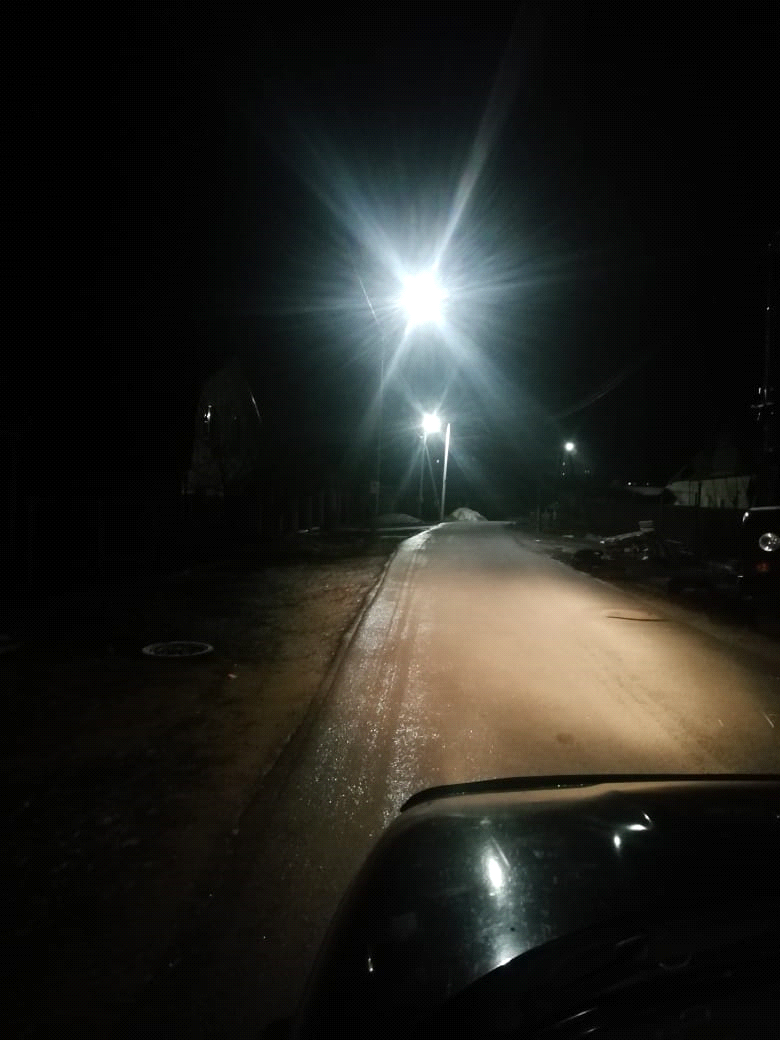 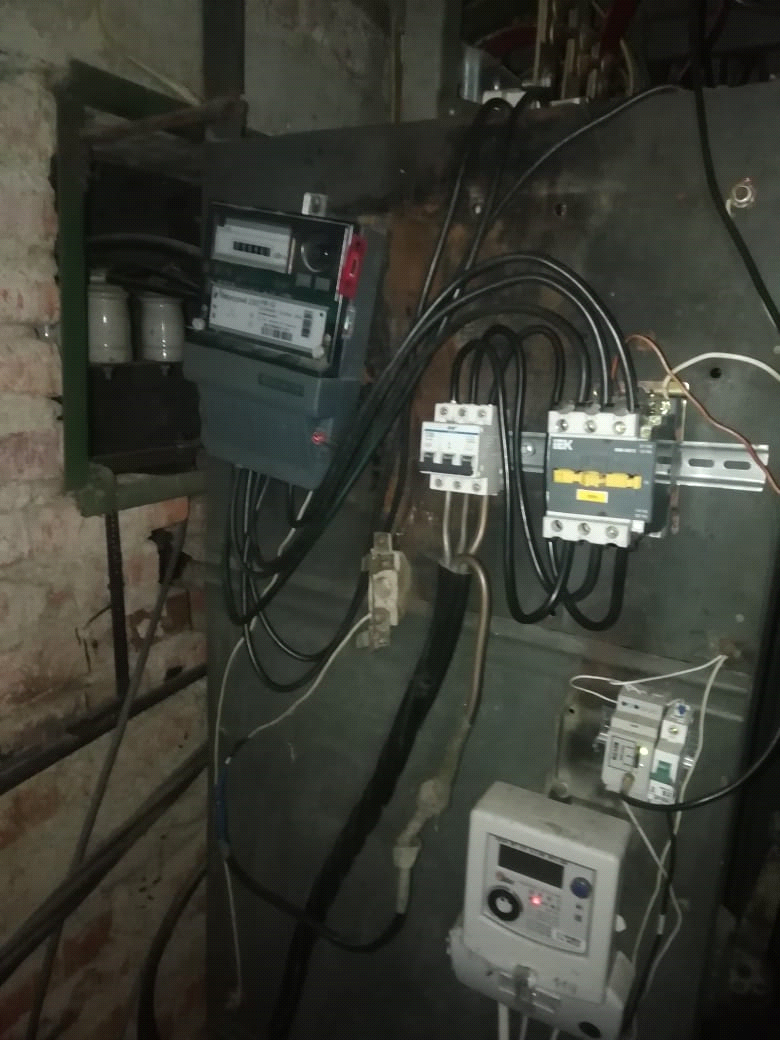 